Chapter 2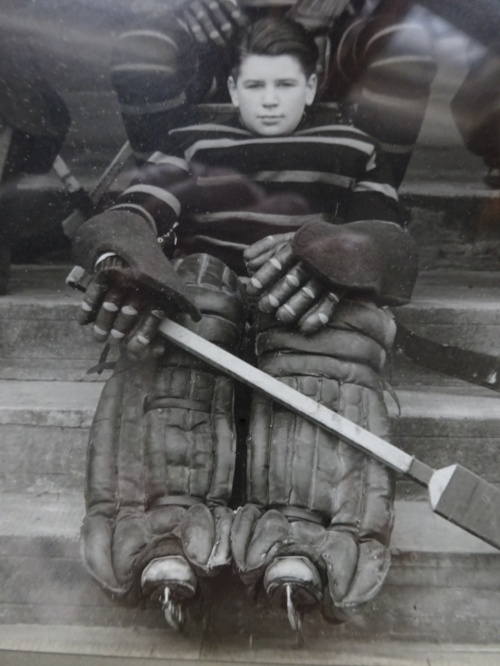 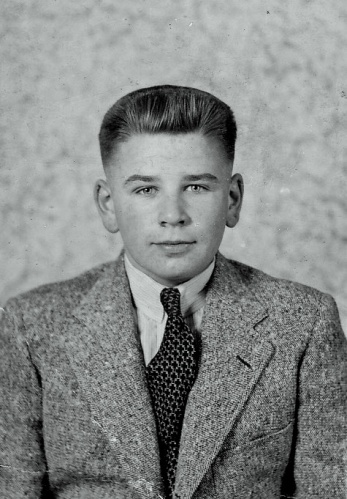 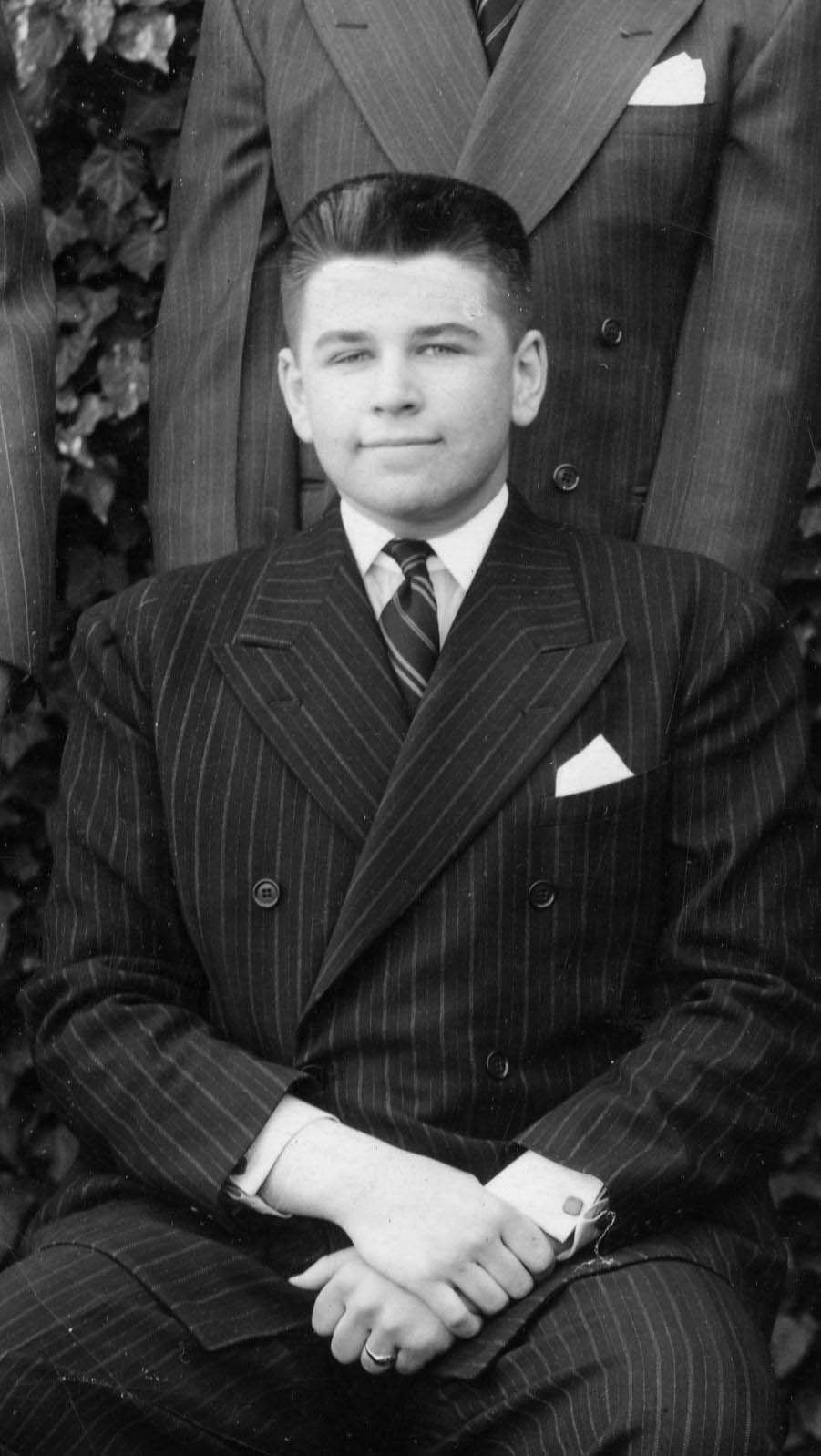 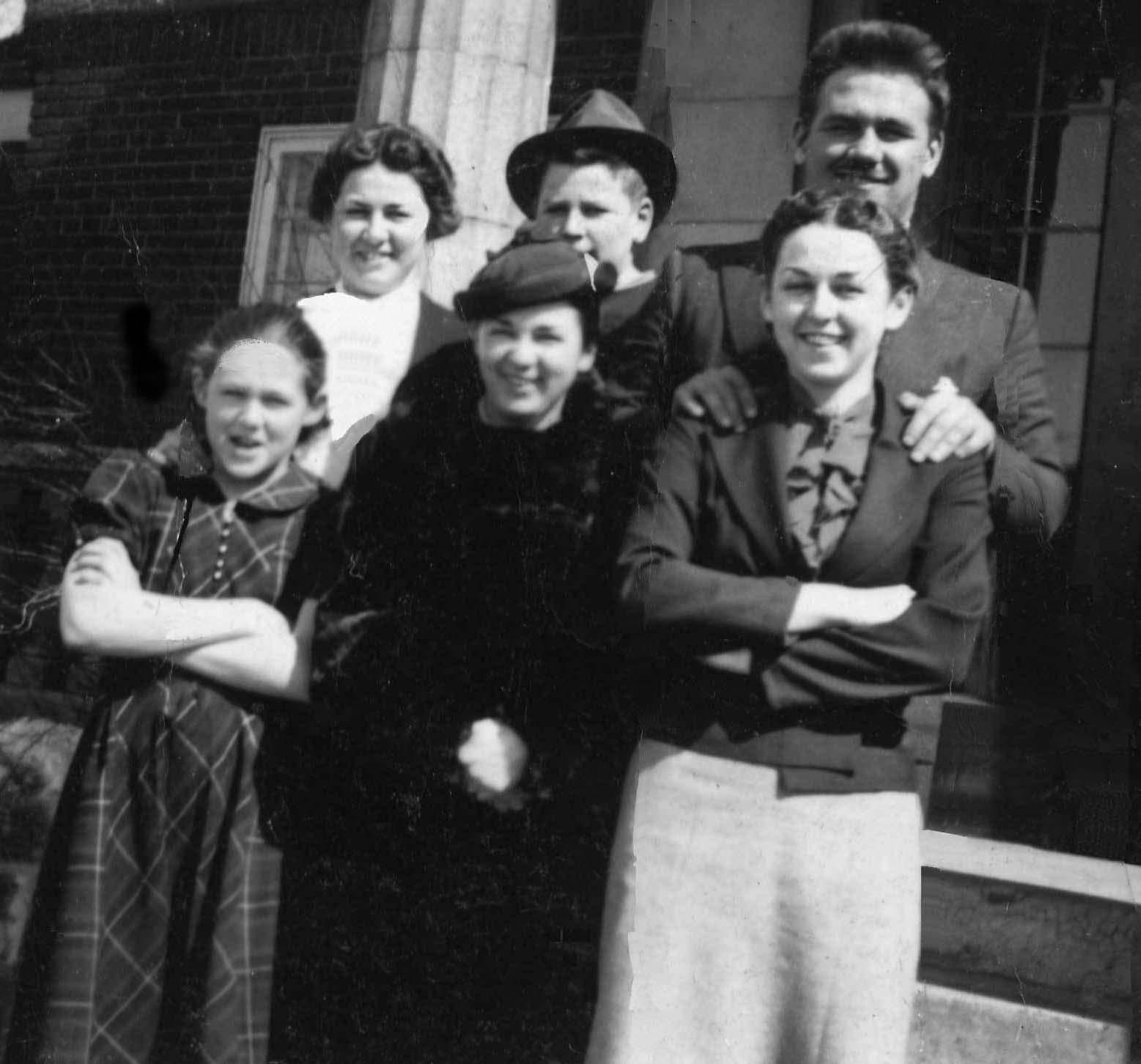 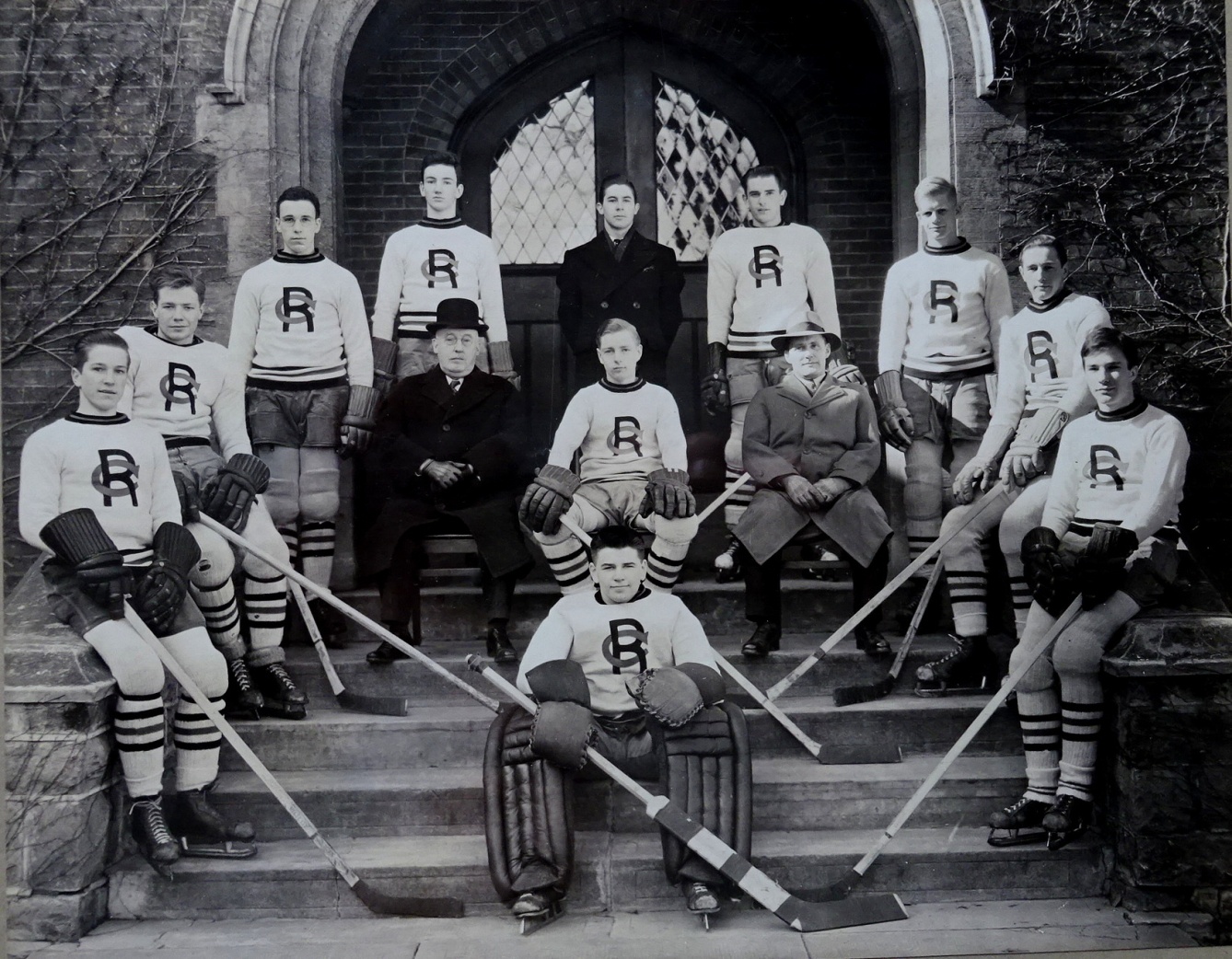 